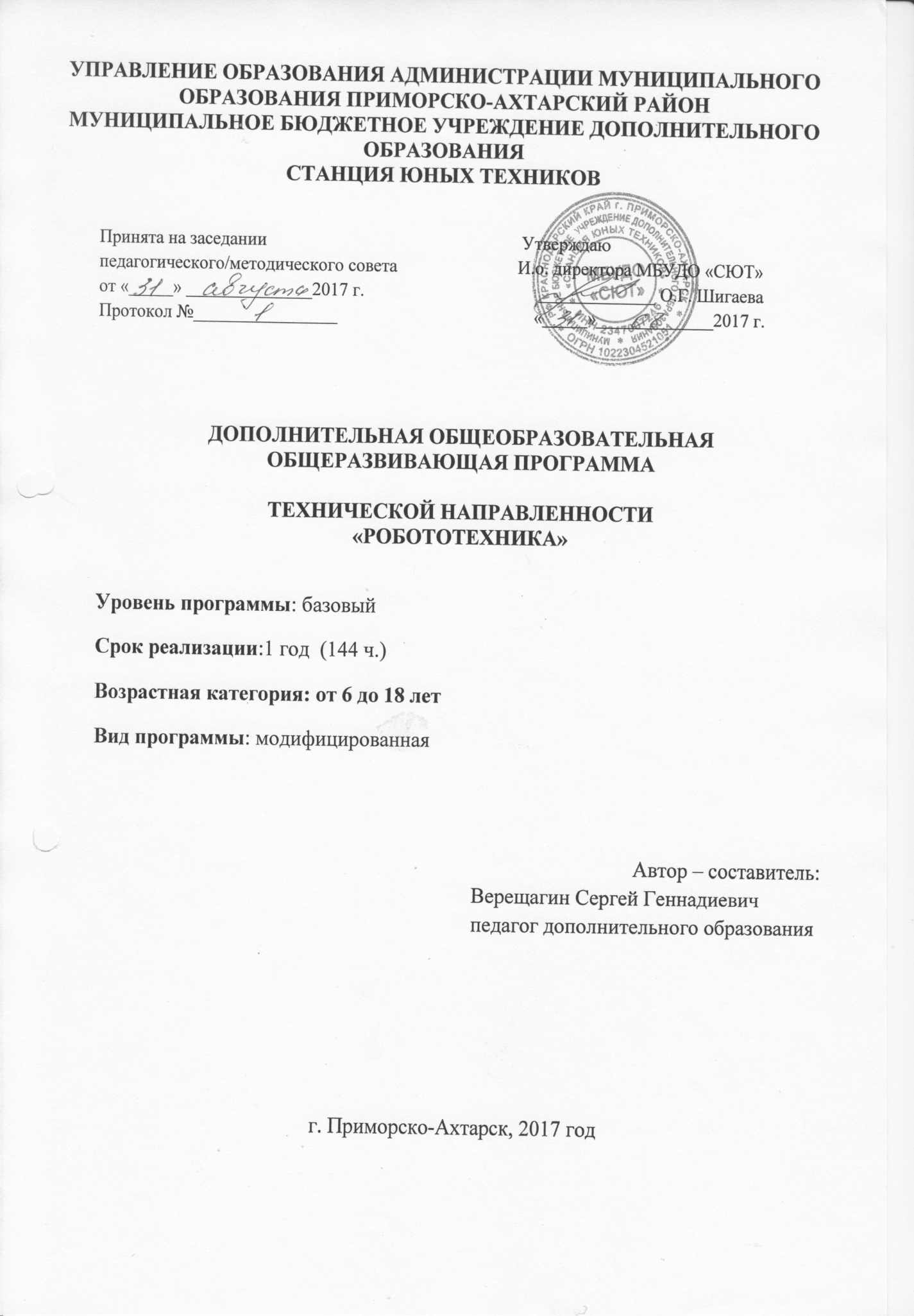 Пояснительная запискаПредмет робототехники - это создание и применение роботов, других средств робототехники и основанных на них технических систем и комплексов различного назначения. Робототехника - это проектирование и конструирование всевозможных интеллектуальных механизмов - роботов, имеющих модульную структуру и обладающих мощными микропроцессорами.На занятиях по Робототехнике осуществляется работа с образовательными конструкторами серии LegoWedo, LEGOMindstorms. Для создания программы, по которой будет действовать модель, используется специальный язык программирования RoboLab.Образовательная программа по робототехнике это один из интереснейших способов изучения компьютерных технологий и программирования. Во время занятий ученики научаться проектировать, создавать и программировать  роботов. Командная работа над практическими заданиями способствует глубокому изучению составляющих современных роботов, а визуальная программная среда позволит легко и эффективно изучить алгоритмизацию и программирование.В распоряжении детей будут предоставлены Лего-конструкторы, оснащенные специальным микропроцессором, позволяющим создавать программируемые модели роботов. С его помощью учащийся может запрограммировать робота на выполнение определенных функций. Дополнительным преимуществом изучения робототехники является создание команды единомышленников и ее участие в олимпиадах по робототехнике, что значительно усиливает мотивацию учеников к получению знаний.Образовательная программа  по робототехнике технической направленности, т.к. так как в наше время робототехники и компьютеризации ребенка необходимо учить решать задачи с помощью автоматов, которые он сам может спроектировать, защищать свое решение и воплотить его в реальной модели, т.е. непосредственно сконструировать и запрограммировать.Актуальность развития этой темы заключается в том, что в настоящий момент в России развиваются нанотехнологии, электроника, механика и программирование, т.е. созревает благодатная почва для развития компьютерных технологий и робототехники.Новизна программы заключается занимательной форме знакомства обучающегося с основами робототехники, радиоэлектроники и программирования микроконтроллеров для роботов шаг за шагом, практически с нуля. Избегая сложных математических формул, на практике, через эксперимент, обучающиеся постигают физику процессов, происходящих в роботах, включая двигатели, датчики, источники питания и микроконтроллеры NXT.В педагогической целесообразности этой темы не приходиться сомневаться, т.к. дети научатся объединять реальный мир с виртуальным. В процессе конструирования и программирования кроме этого дети получат дополнительное образование в области физики, механики, электроники и информатики.Возраст детей, участвующих в реализации данной дополнительной образовательной программы колеблется от 6 до 18лет. В коллектив могут  быть приняты все желающие, не имеющие противопоказаний по здоровью.Отличительные особенности программыРеализация программы осуществляется с использованием методических пособий, специально разработанных фирмой "LEGO" для преподавания технического конструирования на основе своих конструкторов. Настоящий курс предлагает использование образовательных конструкторов Lego Mindstorms NXT, LegoWedo как инструмента для обучения детей конструированию, моделированию и компьютерному управлению на занятиях робототехники. Простота в построении модели в сочетании с большими конструктивными возможностями конструктора позволяют детям в конце занятия увидеть сделанную своими руками модель, которая выполняет поставленную ими же самими задачу. При построении модели затрагивается множество проблем из разных областей знания – от теории механики до психологии. Курс предполагает использование компьютеров совместно с конструкторами. Важно отметить, что компьютер используется как средство управления моделью; его использование направлено на составление управляющих алгоритмов для собранных моделей. Учащиеся получают представление об особенностях составления программ управления, автоматизации механизмов, моделировании работы систем. Методические особенности реализации программы предполагают сочетание возможности развития индивидуальных творческих способностей и формирование умений взаимодействовать в коллективе, работать в группе. В качестве платформы для создания роботов используется конструктор Lego Mindstorms NXT, LegoWedo. На занятиях по робототехнике осуществляется работа с конструкторами серии LEGO Mindstorms, LegoWedo. Для создания программы, по которой будет действовать модель, используется специальный язык программирования ПервоРобот NXT, LegoWedo.Конструктор LEGO Mindstorms, LegoWedo позволяет учащимся в форме познавательной игры узнать многие важные идеи и развить необходимые в дальнейшей жизни навыки. Lego-робот поможет в рамках изучения данной темы понять основы робототехники, наглядно реализовать сложные алгоритмы, рассмотреть вопросы, связанные с автоматизацией производственных процессов и процессов управления. Робот рассматривается в рамках концепции исполнителя, которая используется в курсе информатики при изучении программирования. Однако в отличие от множества традиционных учебных исполнителей, которые помогают учащимся разобраться в довольно сложной теме, Lego-роботы действуют в реальном мире, что не только увеличивает мотивационную составляющую изучаемого материала, но вносит в него исследовательский компонент. Занятия по программе формируют специальные технические умения, развивают аккуратность, усидчивость, организованность, нацеленность на результат. Работает Lego Mindstorms на базе компьютерного контроллера NXT, который представляет собой двойной микропроцессор, Flash-памяти в каждом из которых более 256 кбайт, Bluetooth-модуль, USB-интерфейс, а также экран из жидких кристаллов, блок батареек, громкоговоритель, порты датчиков и сервоприводов. Именно в NXT заложен огромный потенциал возможностей конструктора lego Mindstorms. Память контроллера содержит программы, которые можно самостоятельно загружать с компьютера. Информацию с компьютера можно передавать как при помощи кабеля USB, так и используя Bluetooth. Кроме того, используя Bluetooth можно осуществлять управление роботом при помощи мобильного телефона. Для этого потребуется всего лишь установить специальное  java-приложение.Обучение ведется на русском языке, также используются специальные слова на английском языке.Адресат программы «Робототехника». Программа предназначена для учащихся от 6 до 18 лет. В объединение учащиеся принимаются по желанию. На момент приема детей и на конец учебного года уровень знаний, умений и навыков детей определяется в соответствии с уровнями и критериями знаний, умений навыков детей, разработанными педагогом. Программа построена в соответствие возрастным и психофизиологическим особенностям детей, участвующих в программе. Программа учитывает возрастные особенности младших школьников и поэтому предусматривает организацию подвижной деятельности учащихся, которая не мешает умственной работе (работа в группах, парах). Во время занятий важно поддерживать прямое общение между детьми (возможность подходить друг к другу, переговариваться, обмениваться мыслями).Уровень программы, объем и срокиБазовый уровень программы предоставляет возможность активного практического погружения учащихся в сферу технического творчества.Программа рассчитана на один года обучения.Занятия два раза в неделю по 2 часа (всего 144ч. Работа с детьми может быть как фронтальная, так и индивидуальная.Уровень результатов работы по программе- базовый уровень результатов;- повышенный уровень результатов;- высокий уровень результатов.Базовый уровень результатов:- правила безопасной работы; - основные компоненты конструкторов ЛЕГО;- конструктивные особенности различных моделей, сооружений и механизмов; - компьютерную среду, включающую в себя графический язык программирования; - виды подвижных и неподвижных соединений в конструкторе; - как передавать программы NXT; - использовать основные алгоритмические конструкции для решения задач.- принимать и сохранять учебную задачу;- планировать последовательность шагов алгоритма для достижения цели;- формировать умения ставить цель – создание творческой работы, планировать достижение этой цели;- осуществлять итоговый и пошаговый контроль по результату;- адекватно воспринимать оценку учителя;- различать способ и результат действия;- в сотрудничестве с учителем ставить новые учебные задачи;- осуществлять поиск информации в индивидуальных информационных архивах учащегося, информационной среде образовательного учреждения, в федеральных хранилищах информационных образовательных ресурсов;- использовать средства информационных и коммуникационных технологий для решения коммуникативных, познавательных и творческих задач;- ориентироваться на разнообразие способов решения задач;- осуществлять анализ объектов с выделением существенных и несущественных признаков;- проводить сравнение, классификацию по заданным критериям;- аргументировать свою точку зрения на выбор оснований и критериев при выделении признаков, сравнении и классификации объектов;- выслушивать собеседника и вести диалог;- признавать возможность существования различных точек зрения и права каждого иметь свою;- планировать учебное сотрудничество с учителем и сверстниками — определять цели, функций участников, способов взаимодействия;- владеть монологической и диалогической формами речи.- критическое отношение к информации и избирательность её восприятия; - осмысление мотивов своих действий при выполнении заданий;- развитие внимательности, настойчивости, целеустремленности, умения преодолевать трудности – качеств весьма важных в практической деятельности любого человека;- воспитание чувства справедливости, ответственности.Повышенный уровень результатов:- конструктивные особенности различных роботов; - как использовать созданные программы; - конструировать различные модели; использовать созданные программы.- вносить коррективы в действия в случае расхождения результата решения задачи на основе ее оценки и учета характера сделанных ошибок;- проявлять познавательную инициативу в учебном сотрудничестве;- строить логические рассуждения в форме связи простых суждений об объекте;- устанавливать аналогии, причинно-следственные связи;- синтезировать, составлять целое из частей, в том числе самостоятельное достраивание с восполнением недостающих компонентов;- осуществлять постановку вопросов — инициативное сотрудничество в поиске и сборе информации;- разрешать конфликты – выявление, идентификация проблемы, поиск и оценка альтернативных способов разрешения конфликта, принятие  решения и его реализация).- развитие любознательности, сообразительности при выполнении разнообразных заданий проблемного и эвристического характера.Высокий уровень результатов:- приемы и опыт конструирования с использованием специальных элементов, и других объектов и т.д.; - основные алгоритмические конструкции, этапы решения задач с использованием ЭВМ;- применять полученные знания в практической деятельности.- осваивать способы решения проблем творческого характера в жизненных ситуациях;- оценивать получающийся творческий продукт и соотносить его с изначальным замыслом, выполнять по необходимости коррекции либо продукта, либо замысла;- моделировать, преобразовывать объект из чувственной формы в модель, где выделены существенные характеристики объекта (пространственно-графическая или знаково-символическая));- выбирать основания и критерии для сравнения, сериации, классификации объектов;- управлять поведением партнера — контроль, коррекция, оценка его действий;- уметь с достаточной полнотой и точностью выражать свои мысли в соответствии с задачами и условиями коммуникации.- развитие самостоятельности суждений, независимости и нестандартности мышления;- начало профессионального самоопределения, ознакомление с миром профессий, связанных с робототехникой.Основные виды деятельности- Знакомство с интернет-ресурсами, связанными с робототехникой;- Проектная деятельность;- Работа в парах, в группах;- Соревнования.Формы обучения:- Беседы;- учебное занятие;- комбинированные занятие;- демонстрация;- практические занятия;- индивидуальная работа;- коллективно-творческая работа;- проектная деятельность - выставки- соревнования.В разновозрастных группах применяется методика дифференцированного обучения: при такой организации учебно-воспитательного процесса педагог излагает новый материал всем учащимся одинаково, а для практической деятельности предлагает работу разного уровня сложности (в зависимости от возраста, способностей и уровня подготовки каждого). Также предусмотренные и дополнительные занятия в творческой группе.На занятиях создаются условия для самовыражения и развития конструктивной деятельности. Эффективность обучения повышается при введении элементов проблемности. Постановка и решение проблемных задач развивает творческие способности, делает труд более осмысленным. Очень важно озадачить учащихся поиском самостоятельного. Таким образом, комплексное использование методов обучения повышает надежность условия информации, делает учебный процесс более эффективным.Режим занятий: 45 минут предусмотрен 10 мин. перерыв в процессе занятия между академическими часами, физкультминутки.В группе первого года обучения занятия проводятся два раза в неделю по 2 часа. Одновременно в группе могут заниматься не более 10 человек. Эта норма позволит педагогу держать группу в поле внимания и проводить индивидуальную работу с каждым учащимся, давая советы и оценивая каждого. Группы второго года обучения включает не более 8 человек с тем, чтобы усложнение программных заданий давало педагогу достаточное время для анализа каждой выполненной работы и внимательного отношения к проблемам каждого ребёнка, учитывая его психологические особенности, личные качества, творческие способности и исполнительской деятельности. Основной формой работы в объединении является групповая. Основными формами организации учебного процесса можно считать учебное занятие, практическое занятие, беседа, зачет, выставки, экскурсии.Особенности организации образовательного процессаТеоретические занятия по изучению робототехники строятся следующим образом:- заполняется журнал присутствующих на занятиях обучаемых;- объявляется тема занятий;- раздаются материалы для самостоятельной работы и повторения материала или указывается где можно взять этот материал;- теоретический материал преподаватель дает обучаемым, помимо вербального, классического метода преподавания,  при помощи различных современных технологий в образовании (аудио, видео лекции, экранные видео лекции, презентации, интернет, электронные учебники);- проверка полученных знаний осуществляется при помощи тестирования обучаемых.Практические занятия проводятся следующим образом:- преподаватель показывает конечный результат занятия, т.е. заранее готовит (собирает робота или его часть) практическую работу;- далее преподаватель показывает, используя различные варианты, последовательность сборки узлов робота;- преподаватель отдает обучаемым, ранее подготовленные самостоятельно мультимедийные материалы по изучаемой теме, либо показывает где они размещены на его сайте посвященном именно этой теме;- далее обучаемые самостоятельно (и, или) в группах проводят сборку узлов робота;- весь процесс работы преподаватель снимает на видео, ранее установленную в аудитории;- практические занятия начинаются с правил техники безопасности при работе с различным инструментом и с электричеством и разбора допущенных ошибок во время занятия в обязательном порядке. Срок реализации программы 1 год.Режим работы в неделю: 2 занятия по 2 часа.Часовая нагрузка 144 часа.Цель программыРазвитие творческих способностей и формирование раннего профессионального самоопределения подростков и юношества в процессе конструирования и проектирования.Задачи программыОбучающие:- дать первоначальные знания по устройству робототехнических устройств;- научить основным приемам сборки и программирования робототехнических средств;- сформировать общенаучные и технологические навыки конструирования и проектирования;- ознакомить с правилами безопасной работы с инструментами необходимыми при конструировании робототехнических средств.Воспитывающие:- формировать творческое отношение по выполняемой работе;- воспитывать умение работать в коллективе.Развивающие:- развивать творческую инициативу и самостоятельность;- развивать психофизиологические качества учеников: память, внимание, способность логически мыслить, анализировать, концентрировать внимание на главном.Учебный планСодержание программы «Робототехника»1.Вводное занятие (2 ч.) Теория. Значение роботов в жизни человека. Задачи и план работы учебной группы. Демонстрация готовых изделий. Правила поведения на занятиях и во время перерыва. Инструктаж по ТБ, ПБ, ЧС, ЧП.2. Введение в робототехнику (2 ч.) История развития робототехники. Введение понятия «робот».3. Конструктор Lego Wedo (66 ч.) Конструктор Lego Wedo. О сборке и программировании. Мотор и ось. Зубчатые колеса. Промежуточное зубчатое кольцо. Понижающая зубчатая передача. Повышающая зубчатая передача. Датчик  наклона. Шкивы и ремни. Перекрестная ременная передача. Снижение и увеличение скорости. Датчик расстояния. Коронное зубчатое колесо. Рычаг. Червячная зубчатая передача, кулачок. Блок Цикл. Блок Прибавить к Экрану. Блок Вычесть из Экрана. Блок Начать при получении письма. Маркировка. Забавные механизмы. Танцующие птицы. Забавные механизмы. Умная вертушка. Забавные механизмы. Обезьянка-барабанщица. Забавные механизмы. Дополнительные задания. Звери. Голодный аллигатор. Звери. Рычащий лев. Звери. Порхающая птица. Звери. Дополнительные задания. Футбол. Нападающий. Футбол. Вратарь. Футбол. Ликующие болельщики. Футбол. Дополнительные задания.4. Основы работы с NXT, LegoMindstorm (60 ч.)Правила работы с конструктором Lego. Основные детали конструктора Lego. Спецификация конструктора. Сбор непрограммируемых моделей. Знакомство с RCX. Кнопки управления. Инфракрасный передатчик. Передача программы. Запуск программы. Отработка составления простейшей программы по шаблону, передачи и запуска программы. Параметры мотора и лампочки. Изучение влияния параметров на работу модели. Знакомство с датчиками.Датчики и их параметры: датчик касания, датчик освещенности.Модель «Выключатель света». Сборка модели. Повторение изученных команд. Разработка и сбор собственных моделей.История создания языка Lab View. Визуальные языки программирования Разделы программы, уровни сложности. Знакомство с RCX. Инфракрасный передатчик. Передача программы. Запуск программы. Команды визуального языка программирования Lab View. Изучение Окна инструментов. Изображение команд в программе и на схеме.Работа с пиктограммами, соединение команд.Знакомство с командами: запусти мотор вперед; включи лампочку; жди; запусти мотор назад; стоп.Отработка составления простейшей программы по шаблону, передачи и запуска программы. Составление программы.Сборка модели с использованием мотора. Составление программы, передача, демонстрация. Сборка модели с использование лампочки. Составление программы, передача, демонстрация.Линейная и циклическая программа. Составление программы с использованием параметров, зацикливание программы. Знакомство с датчиками. Условие, условный переход. Датчик касания (Знакомство с командами: жди нажато, жди отжато, количество нажатий).Датчик освещенности (Датчик освещенности. Влияние предметов разного цвета на показания датчика освещенности. Знакомство с командами: жди темнее, жди светлее).Проектная деятельность в группах Разработка собственных моделей в группах, подготовка к мероприятиям, связанным с ЛЕГО. Выработка и утверждение темы, в рамках которой будет реализовываться проект. Конструирование модели, ее программирование группой разработчиков. Презентация моделей. Выставки. Соревнования.Программирование роботов Интерфейс ПервоРоботNXT. Набор Lego Mindstorms. Подключение ПервоРоботNXT.Датчики и интерактивные сервомоторы. Калибровка датчиков.Направляющая и начало программы. Палитры блоков.Блоки стандартной палитры ПервоРоботNXT: блоки движения, звука, дисплея, паузы.Блок условия. Работа с условными алгоритмами.Блок цикла. Работа с циклическими алгоритмами.Математические операции в ПервоРоботNXT.Логические операции в ПервоРоботNXT. 5.Конструирование, программирование роботов (12 ч.)Основы конструирования роботов. Особенности конструирования Lego – роботов.   Основы программирования роботов. Особенности программирования Lego – роботов.   Бот-внедорожник - Собираем и программируем Бот-внедорожник, используя датчик касания.Исследователь - Всем хорош "Бот-внедорожник": манёвренный, бронированный, умный. Ему бы ещё ультра-зрение бы добавить... Добавляем! Встречайте: Исследователь - вот вам робот с искусственным интеллектом среднего уровня!Гоночная машина – «Автобот» - Есть возможность и удалённого управления, и "мозги", позволяющие принимать решения, считывая цветные линии на полу! Робот «Alpha Rex»Подготовка к соревнованиям   кегельринг, квадро, квадро+. Итоговые соревнования (зачет)Итоговое занятие (2 ч.) Планируемые результатыПо окончанию курса обучения учащиеся должны ЗНАТЬ:- теоретические основы создания робототехнических устройств;- элементную базу при  помощи которой собирается устройство;- порядок взаимодействия механических узлов робота с электронными и оптическими устройствами;- порядок создания алгоритма программы действия робототехнических средств;- правила техники безопасности при работе с инструментом и электрическими приборами.По окончанию курса обучения учащиеся должны УМЕТЬ:- проводить сборку робототехнических средств с применением LEGO конструкторов;- создавать программы для робототехнических средств при помощи специализированных визуальных конструкторов.Ожидаемые результаты программы дополнительного образования и способы определения их результативности заключаются в следующем:- результаты работ учеников будут зафиксированы на фото и видео в момент демонстрации созданных ими роботов из имеющихся в наличии учебных конструкторов по робототехнике;- фото и видео материалы по результатам  работ учеников будут размещаться на сайте программы дополнительного образования;- фото и видео материалы по результатам  работ учеников будут представлены для участия на фестивалях и олимпиадах разного уровня.Календарный учебный графикУсловия реализации программыУчебный кабинет площадью и освещенностью в соответствии с нормами СанПиН (площадь кабинета не менее 2 кв. на чел., наименьшая освещенность должна быть не менее 20 Вт на кв. Помещение имеет естественное освещение, направленность светового потока от окна на рабочую поверхность левосторонней (детей леворуких усаживать особым образом). В учебном помещении применятся система общего освещения, которое равномерно светит. Светильники располагаются в виде прерывистых линий параллельно линии зрения работающих.). В процессе занятий используется инструмент и оборудование, необходимое для занятий. Особое внимание уделяется соблюдению техники безопасности при работе. Незавершенные работы обучающихся должны храниться в отдельных ящиках в помещении. Законченные изделия хранятся в демонстрационном шкафу мастерской.Формы аттестацииОценка образовательных результатов учащихся по дополнительной общеобразовательной общеразвивающей программе носит вариативный характер. Для оценки результативности применяется входной, текущий, промежуточный и итоговый контроль.Входной контроль: - диагностика имеющихся знаний и умений обучающихся. Формы оценки: устный и письменный опрос, собеседование. Текущий контроль: наблюдение, помощь учащимся.Промежуточный контроль (аттестация) – определение эффективности и результативности навыков обучающихся. Форма оценки: - Выполнение практических заданий различных уровней сложности.- Умение использовать приобретенные знания на практике.Промежуточный контроль предусматривает участие в конкурсах, соревнованиях и выставках технического творчества разного уровня .Итоговый контроль Итоговый контроль проводится по сумме показателей за всё время обучения в творческом объединении, а также предусматривает выполнение комплексной работы и  соревнования. Предусматриваются различные формы подведения итогов реализации дополнительной образовательной программы:- олимпиады;- соревнования;- фестивали;-учебно-исследовательские конференции (например, научно-практическая конференция учебно-исследовательских работ) - отчеты о проделанной работе в местной прессе;- подготовка рекламных буклетов о проделанной работе;-отзывы преподавателя и родителей учеников на сайте программы дополнительного образования.Оценочный материалТекущий контроль уровня усвоения материала осуществляется по результатам выполнения обучающихся практических  заданий.Итоговый контроль реализуется в форме соревнований (олимпиады) по робототехнике.Программой предусмотрен также мониторинг освоения результатов работы по таким показателям как развитие личных качеств обучающихся, развитие социально значимых качеств личности, уровень общего развития и уровень развития коммуникативных способностей. Формами и методами отслеживания является: педагогическое наблюдение, анализ самостоятельных и творческих работ, беседы с детьми, отзывы родителей.Таблица мониторингаДанная таблица заполняется на каждого ученика в конце года Методическое обеспечение дополнительной образовательной программыОбеспечение  программы предусматривает наличие следующих методических видов продукции:- электронные учебники;- экранные видео лекции, Screencast (экранное видео - записываются скриншоты (статические кадры экрана) в динамике);- видео ролики;- информационные материалы на сайте, посвященном данной дополнительной образовательной программе;- мультимедийные интерактивные домашние работы, выдаваемые обучающимся на каждом занятии;По результатам работ всей группы будет создаваться мультимедийное интерактивное издание, которое можно будет использовать не только в качестве отчетности о проделанной работе, но и как учебный материал для следующих групп обучающихся.Материально-техническое обеспечение программы1. Компьютерный класс – на момент программирования робототехнических средств, программирования контрольлеров конструкторов, настройки самих конструкторов, отладки программ, проверка совместной работоспособности программного продукта и модулей конструкторов LEGO.2. Наборы конструкторов:- LEGOMindstormNXTEducation – 2 шт;- программный продукт – по количеству компьютеров в классе;- поля для проведения соревнования роботов –5 шт.;- зарядное устройство для конструктора – 2 шт.- ящик для хранения конструкторов.Список литературы и электронной информацииВоротниковС.А. Жанр: робототехника Издательство: МГТУим.Н.Э.Баумана ISBN: 5-7038-2207-6, 2005 г, Робототехника «Информационные устройства робототехнических систем» на русском языке о легороботахLego Mindstorms: Создавайте и программируйте роботов по вашему желанию. Руководство пользователя, работа Пророковой А.А.Интернет- ресурсы:http://learning.9151394.ru/course/view.php?id=2 http://www.mindstorms.su/ На английском языке о легороботахhttp://www.lego.com/education/# http://mindstorms.lego.com/ Каталоги образовательных ресурсовeducatalog.ru - каталог образовательных сайтовhttp://www.gruppa-prolif.ru/content/view/23/44/http://robotics.ru/http://moodle.uni-altai.ru/mod/forum/discuss.php?d=17 http://ar.rise-tech.com/Home/Introduction  http://www.prorobot.ru/lego/robototehnika_v_shkole_6-8_klass.php http://www.prorobot.ru/lego.phphttp://robotor.ruhttp://robot.uni-altai.ru №п/пНаименование раздела и темКоличество часовКоличество часовКоличество часовФорма аттестации/контроля№п/пНаименование раздела и темВсегоТеорияПрак-тикаФорма аттестации/контроля1Вводное занятие22Вводная беседа2.Введение в робототехнику. История развития робототехники.211Вводный контроль – беседа, наблюдение3.Конструктор Lego Wedo66663.1Конструктор Lego Wedo. Сборка и программирование.22Текущий контроль, наблюдение3.2Мотор и ось.22Текущий контроль, выполнение работы, наблюдение3.3Зубчатые колеса.22Текущий контроль, выполнение работы, наблюдение3.4Промежуточное зубчатое кольцо.22Текущий контроль, выполнение работы, наблюдение3.5Понижающая зубчатая передача.22Текущий контроль, выполнение работы, наблюдение3.6Повышающая зубчатая передача.22Текущий контроль, выполнение работы, наблюдение3.7Датчик  наклона.22Текущий контроль, выполнение работы, наблюдение3.8Шкивы и ремни.22Текущий контроль, выполнение работы, наблюдение3.9Перекрестная ременная передача.22Текущий контроль, выполнение работы, наблюдение3.10Снижение и увеличение скорости.22Текущий контроль, выполнение работы, наблюдение3.11Датчик расстояния.22Текущий контроль, выполнение работы, наблюдение3.12Коронное зубчатое колесо. Рычаг.22Текущий контроль, выполнение работы, наблюдение3.13Червячная зубчатая передача, кулачок.22Текущий контроль, выполнение работы, наблюдение3.14Блок Цикл. 22Текущий контроль, выполнение работы, наблюдение3.15Блок Прибавить к Экрану.22Текущий контроль, выполнение работы, наблюдение3.16Блок Вычесть из Экрана.22Текущий контроль, выполнение работы, наблюдение3.17Блок Начать при получении письма.22Текущий контроль, выполнение работы, наблюдение3.18Маркировка.22Текущий контроль, выполнение работы, наблюдение3.19Забавные механизмы.22Готовая работа3.20Танцующие птицы.22Готовая работа3.21Забавные механизмы.22Готовая работа3.22Умная вертушка.22Готовая работа3.23Забавные механизмы.22Готовая работа3.24Обезьянка-барабанщица.22Готовая работа3.25Забавные механизмы.22Готовая работа3.26Дополнительные задания.22Готовая работа3.27Звери. Голодный аллигатор.22Готовая работа3.28Звери. Рычащий лев.22Готовая работа3.29Звери. Порхающая птица.22Готовая работа3.30   Звери. Дополнительные задания.22Готовая работа3.31Футбол. Нападающий.22Готовая работа3.32Футбол. Вратарь.22Готовая работа3.33Футбол. Ликующие болельщики.22Готовая работа4Основы работы с NXT, LegoMindstorm602584.1Вводное занятие. Основы работы с NXT. 22Беседа, наблюдение4.2Среда конструирования - знакомство с деталями конструктора. 22Текущий контроль, наблюдение4.3Способы передачи движения. Понятия о редукторах.22Текущий контроль, наблюдение4.4Программа LegoMindstorm.22Текущий контроль, наблюдение4.5Понятие команды, программа и программирование22Текущий контроль, наблюдение4.6Дисплей. Использование дисплея NXT.Создание анимации.22Текущий контроль, наблюдение4.7Знакомство с моторами и датчиками. Тестирование моторов  и датчиков.22Текущий контроль, наблюдение4.8Сборка простейшего робота, по инструкции. 22Текущий контроль, наблюдение4.9Программное обеспечение NXT. Создание простейшей программы.22Текущий контроль, наблюдение4.10Управление одним мотором. Движение вперёд-назадИспользование команды «Жди»Загрузка программ в NXT22Текущий контроль, выполнение работы, наблюдение4.11Самостоятельная творческая работа учащихся22Текущий контроль, выполнение работы, наблюдение4.12Управление двумя моторами. Езда по квадрату. Парковка22Текущий контроль, выполнение работы, наблюдение4.13Использование датчика касания. Обнаружения касания.22Текущий контроль, выполнение работы, наблюдение4.14Использование датчика звука. Создание двухступенчатых программ.22Текущий контроль, выполнение работы, наблюдение4.15Самостоятельная творческая работа учащихся22Готовая работа4.16Использование датчика освещённости. Калибровка датчика. Обнаружение черты. Движение по линии.22Текущий контроль, выполнение работы, наблюдение4.17Составление программ с двумя датчиками освещённости. Движение по линии.22Текущий контроль, выполнение работы, наблюдение4.18Самостоятельная творческая работа учащихся22Готовая работа4.19Использование датчика расстояния. Создание многоступенчатых программ.22Текущий контроль, выполнение работы, наблюдение4.20Составление программ включающих в себя ветвление в среде NXT-G22Текущий контроль, выполнение работы, наблюдение4.21Блок «Bluetooth», установка соединения. Загрузка с компьютера.22Текущий контроль, выполнение работы, наблюдение4.22Изготовление робота исследователя.Датчик расстояния и освещённости.22Текущий контроль, выполнение работы, наблюдение4.23Работа в Интернете. Поиск информации о Лего-состязаниях, описаний моделей,22Текущий контроль, выполнение работы, наблюдение4.24Разработка конструкций для соревнований22Текущий контроль, выполнение работы, наблюдение4.25Составление программ для «Движение по линии». Испытание робота.22Текущий контроль, выполнение работы, наблюдение4.26Составление программ для «Кегельринг». Испытание робота.22Текущий контроль, выполнение работы, наблюдение4.27Прочность конструкции и способы повышения прочности.22Текущий контроль, выполнение работы, наблюдение4.28Разработка конструкции для соревнований «Сумо»22Текущий контроль, выполнение работы, наблюдение4.29Подготовка к соревнованиям22Текущий контроль, выполнение работы, наблюдение4.30Соревнования. Подведение итогов22Подведение итогов. Грамоты5Основы конструирования роботов.12125.1Конструирование роботов88Текущий контроль, выполнение работы, наблюдение5.2Подготовка к соревнованиям 2-2Текущий контроль, выполнение работы, наблюдение5.3Соревнования (зачет)22Подведение итогов. Грамоты6Итоговое занятие22Итоговый контрольИтогоИтого1447137№п/пДатаНаименование раздела и темКол-во часовВремя прове-дения заня-тияФорма занятияМесто прове-денияФорма контроляВводное занятие2ФронтальнаяСЮТ каб№2Вводная беседаВведение в робототехнику. История развития робототехники.2ФронтальнаяПрезентацияСЮТ каб№2Вводный контроль – беседа, наблюдениеКонструктор Lego Wedo. Сборка и программирование2Практическое занятиеСЮТ каб№2Текущий контроль, наблюдениеМотор и ось2Практическое занятиеСЮТ каб№2Текущий контроль, выполнение работы, наблюдениеЗубчатые колеса2Практическое занятиеСЮТ каб№2Текущий контроль, выполнение работы, наблюдениеПромежуточное зубчатое кольцо2Практическое занятиеСЮТ каб№2Текущий контроль, выполнение работы, наблюдениеПонижающая зубчатая передача2Практическое занятиеСЮТ каб№2Текущий контроль, выполнение работы, наблюдениеПовышающая зубчатая передача2Практическое занятиеСЮТ каб№2Текущий контроль, выполнение работы, наблюдениеДатчик  наклона2Практическое занятиеСЮТ каб№2Текущий контроль, выполнение работы, наблюдениеШкивы и ремни2Практическое занятиеСЮТ каб№2Текущий контроль, выполнение работы, наблюдениеПерекрестная ременная передача2Практическое занятиеСЮТ каб№2Текущий контроль, выполнение работы, наблюдениеСнижение и увеличение скорости2Практическое занятиеСЮТ каб№2Текущий контроль, выполнение работы, наблюдениеДатчик расстояния.2Практическое занятиеСЮТ каб№2Текущий контроль, выполнение работы, наблюдениеКоронное зубчатое колесо. Рычаг.2Практическое занятиеСЮТ каб№2Текущий контроль, выполнение работы, наблюдениеЧервячная зубчатая передача, кулачок.2Практическое занятиеСЮТ каб№2Текущий контроль, выполнение работы, наблюдениеБлок Цикл. 2Практическое занятиеСЮТ каб№2Текущий контроль, выполнение работы, наблюдениеБлок Прибавить к Экрану.2Практическое занятиеСЮТ каб№2Текущий контроль, выполнение работы, наблюдениеБлок Вычесть из Экрана.2Практическое занятиеСЮТ каб№2Текущий контроль, выполнение работы, наблюдениеБлок Начать при получении письма.2Практическое занятиеСЮТ каб№2Текущий контроль, выполнение работы, наблюдениеМаркировка.2Практическое занятиеСЮТ каб№2Текущий контроль, выполнение работы, наблюдениеЗабавные механизмы.2Практическое занятиеСЮТ каб№2Готовая работаТанцующие птицы.2Практическое занятиеСЮТ каб№2Готовая работаЗабавные механизмы.2Практическое занятиеСЮТ каб№2Готовая работаУмная вертушка.2Практическое занятиеСЮТ каб№2Готовая работаЗабавные механизмы.2Практическое занятиеСЮТ каб№2Готовая работаОбезьянка-барабанщица.2Практическое занятиеСЮТ каб№2Готовая работаЗабавные механизмы.2Практическое занятиеСЮТ каб№2Готовая работаДополнительные задания.2Практическое занятиеСЮТ каб№2Готовая работаЗвери. Голодный аллигатор.2Практическое занятиеСЮТ каб№2Готовая работаЗвери. Рычащий лев.2Практическое занятиеСЮТ каб№2Готовая работаЗвери. Порхающая птица2Практическое занятиеСЮТ каб№2Готовая работаЗвери. Дополнительные задания2Практическое занятиеСЮТ каб№2Готовая работаФутбол. Нападающий.2Практическое занятиеСЮТ каб№2Готовая работаФутбол. Вратарь.2Практическое занятиеСЮТ каб№2Готовая работаФутбол. Ликующие болельщики.2Практическое занятиеСЮТ каб№2Готовая работаВводное занятие. Основы работы с NXT. 2Практическое занятиеСЮТ каб№2Беседа, наблюдениеСреда конструирования - знакомство с деталями конструктора. 2Практическое занятиеСЮТ каб№2Текущий контроль, наблюдениеСпособы передачи движения. Понятия о редукторах.2Практическое занятиеСЮТ каб№2Текущий контроль, наблюдениеПрограмма LegoMindstorm.2Практическое занятиеСЮТ каб№2Текущий контроль, наблюдениеПонятие команды, программа и программирование2Практическое занятиеСЮТ каб№2Текущий контроль, наблюдениеДисплей. Использование дисплея NXT.Создание анимации.2Практическое занятиеСЮТ каб№2Текущий контроль, наблюдениеЗнакомство с моторами и датчиками. Тестирование моторов  и датчиков.2Практическое занятиеСЮТ каб№2Текущий контроль, наблюдениеСборка простейшего робота, по инструкции. 2Практическое занятиеСЮТ каб№2Текущий контроль, наблюдениеПрограммное обеспечение NXT. Создание простейшей программы.2Практическое занятиеСЮТ каб№2Текущий контроль, наблюдениеУправление одним мотором. Движение вперёд-назадИспользование команды «Жди»Загрузка программ в NXT2Практическое занятиеСЮТ каб№2Текущий контроль, выполнение работы, наблюдениеСамостоятельная творческая работа учащихся2Практическое занятиеСЮТ каб№2Текущий контроль, выполнение работы, наблюдениеУправление двумя моторами. Езда по квадрату. Парковка2Практическое занятиеСЮТ каб№2Текущий контроль, выполнение работы, наблюдениеИспользование датчика касания. Обнаружения касания.2Практическое занятиеСЮТ каб№2Текущий контроль, выполнение работы, наблюдениеИспользование датчика звука. Создание двухступенчатых программ.2Практическое занятиеСЮТ каб№2Текущий контроль, выполнение работы, наблюдениеСамостоятельная творческая работа учащихся2Практическое занятиеСЮТ каб№2Готовая работаИспользование датчика освещённости. Калибровка датчика. Обнаружение черты. Движение по линии.2Практическое занятиеСЮТ каб№2Текущий контроль, выполнение работы, наблюдениеСоставление программ с двумя датчиками освещённости. Движение по линии.2Практическое занятиеСЮТ каб№2Текущий контроль, выполнение работы, наблюдениеСамостоятельная творческая работа учащихся2Практическое занятиеСЮТ каб№2Готовая работаИспользование датчика расстояния. Создание многоступенчатых программ.2Практическое занятиеСЮТ каб№2Текущий контроль, выполнение работы, наблюдениеСоставление программ включающих в себя ветвление в среде NXT-G2Практическое занятиеСЮТ каб№2Текущий контроль, выполнение работы, наблюдениеБлок «Bluetooth», установка соединения. Загрузка с компьютера.2Практическое занятиеСЮТ каб№2Текущий контроль, выполнение работы, наблюдениеИзготовление робота исследователя.Датчик расстояния и освещённости.2Практическое занятиеСЮТ каб№2Текущий контроль, выполнение работы, наблюдениеРабота в Интернете. Поиск информации о Лего-состязаниях, описаний моделей,2Практическое занятиеСЮТ каб№2Текущий контроль, выполнение работы, наблюдениеРазработка конструкций для соревнований2Практическое занятиеСЮТ каб№2Текущий контроль, выполнение работы, наблюдениеСоставление программ для «Движение по линии». Испытание робота.2Практическое занятиеСЮТ каб№2Текущий контроль, выполнение работы, наблюдениеСоставление программ для «Кегельринг». Испытание робота.2Практическое занятиеСЮТ каб№2Текущий контроль, выполнение работы, наблюдениеПрочность конструкции и способы повышения прочности.2Практическое занятиеСЮТ каб№2Текущий контроль, выполнение работы, наблюдениеРазработка конструкции для соревнований «Сумо»2Практическое занятиеСЮТ каб№2Текущий контроль, выполнение работы, наблюдениеПодготовка к соревнованиям2Практическое занятиеСЮТ каб№2Текущий контроль, выполнение работы, наблюдениеСоревнования. Подведение итогов2СоревнованияСЮТ каб№2Подведение итогов. ГрамотыКонструирование роботов2Практическое занятиеСЮТ каб№2Текущий контроль, выполнение работы, наблюдениеКонструирование роботов2Практическое занятиеСЮТ каб№2Текущий контроль, выполнение работы, наблюдениеКонструирование роботов2Практическое занятиеСЮТ каб№2Текущий контроль, выполнение работы, наблюдениеКонструирование роботов2Практическое занятиеСЮТ каб№2Текущий контроль, выполнение работы, наблюдениеПодготовка к соревнованиям 2Практическое занятиеСЮТ каб№2Текущий контроль, выполнение работы, наблюдениеСоревнования (зачет)2СоревнованияСЮТ каб№2Подведение итогов. ГрамотыИтоговое занятие2ФронтальнаяСЮТ каб№2Итоговый контрольОпределение цели, задач.Развитие личностных качеств.Развитие социально-значимых качествСоздание условий для развитияФормирование и развитие коллектива.Предмет воспитанияВнимательность, настойчивость, целеустремленность,  умение преодолевать трудности,  любознательность, самостоятельность суждений Умение сотрудничать,Проявлять инициативы, Организаторские навыки. Мелкой моторики пальцев,Логической последовательности действий, пространственного мышления, фантазии. Коммуникативных качеств личности, чувства взаимопомощи, терпимости. Уровни сформирован-ностиНаличие – отсутствие,Устойчивое проявление,Осознанное формирование,Самовоспитание и саморазвитие. Наличие – отсутствие,Устойчивое проявление,Осознанное формирование,Самовоспитание и саморазвитие. Наличие – отсутствие,Устойчивое проявление,Осознанное формирование,Самовоспитание и саморазвитие. Единство: Формальное; Организационное; Деловое; Эмоционольное; Ценностно ориентационное. Формы и методы оценивания.Включенное педагогическое наблюдение, тесты, анкеты, анализ творческих работ, самостоятельная работа, отзывы родителей, беседы с детьми, рефлексия.Наблюдение, анкетирование, тестирование, сравнительная характеристика. Наблюдение, анкетирование, тестирование, сравнительная характеристика. Наблюдение, беседы, рефлексия, анализ анкет, анализ мероприятий. 